Pakkeliste til hengekøyetur Når man skal sove ute under åpen himmel er det noen ting man bør huske å ta med seg slik at natten blir så behagelig som mulig. Vi har laget en liste med ting det kan være lurt å ha med seg. Sjekk gjerne listen i god tid før avreise slik at du rekker å kjøpe eller låne det utstyret du mangler. Punktene som er markert i grønt stiller PEF med og det trenger du ikke å ha selv. Gruppa finner selv ut hvordan dette utstyret fordeles før avreise. Det er ikke sikkert du trenger å ta med alt som står på listen, kanskje dere som gruppe kan avtale hvem som tar med hva for å fordele vekten på sekken. □ Ryggsekk□ Hengekøye (sjekk at tau og alle deler er i posen)□ Tarp□ Liggeunderlag□ Skinnfell til å legge over liggeunderlaget kan være nyttig hvis det er kaldt□ Sovepose (sjekk at du har en sovepose som egner seg til årstiden du reiser på)□ Hodelykt□ Speiderkniv□ Vann på flaske (både drikkevann og til å slokke bål med)□ Fyrstikker□ Førstehjelpsutstyr, gnagsårplaster og smertestillende□ Ullundertøy og ullsokker□ En varm genser, gjerne tykk ull□ Dun/boblejakke□ En vind- og vanntett jakke□ Lue, hansker/votter og bøff□ Badetøy□ Håndkle□ Tannbørste og tannkrem□ Solkrem og myggstift □ Toalettpapir og eventuelt våtservietter/intimservietter□ Solbriller□ Antibac□ Utstyr til matlaging, spising og oppvask: Stormkjøkken, gass, fyrstikker, fjøl, kniv, serveringsskje/øse/stekespade, tallerken, bestikk og kopp, såpe, svamp, kjøkkenhåndkle□ Mat og snacks□ Pose til søppel □ Evt kart og kompass God tur!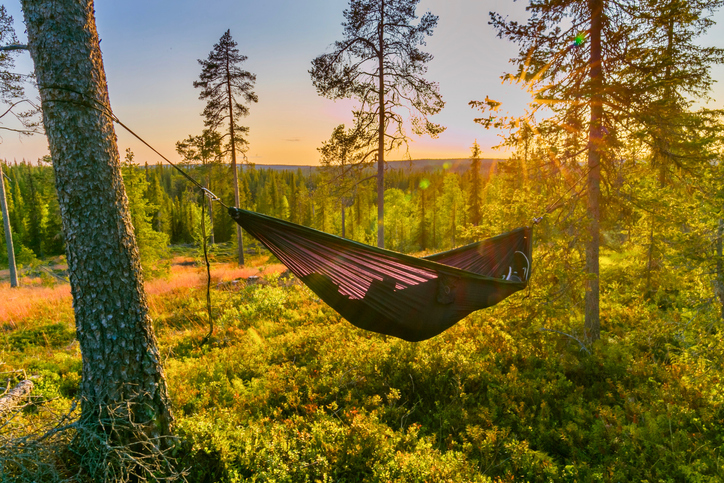 Foto: iStock